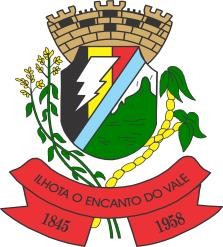 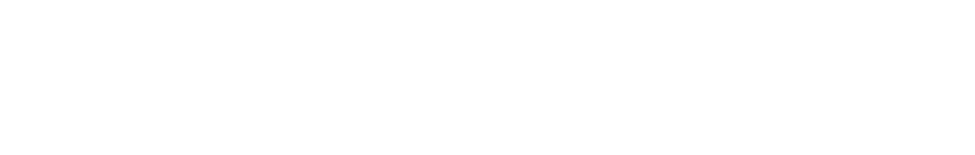 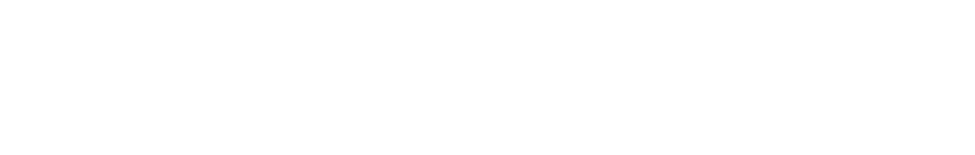 PROCESSO SELETIVO Nº 013/2023                                      INSCRITOSO Município de Ilhota, Estado de Santa Catarina, representado pelo Senhor ERICO DE OLIVEIRA, Prefeito Municipal, no uso de suas atribuições legais, faz publicar a relação dos inscritos, conforme segue:Ilhota - SC, 09 de maio de 2023.ERICO DE OLIVEIRAPrefeito MunicipalRua Dr Leoberto Leal, 160	Centro	CEP: 88.320-000CNPJ: 83.102.301/0001-53	Telefone: (47) 3343-8800NÚMERO DE INSCRIÇÃONOME CANDIDATO CARGO PRETENDIDORESULTADO1Sebastião Domingos GonçalvesAuxiliar de Serviços GeraisDeferido2Ozi PadilhaAuxiliar de Serviços GeraisDeferido3Matheus dos SantosAuxiliar de Serviços GeraisDeferido4José Carlos CorsaniAuxiliar de Serviços GeraisDeferido5Wilson WustAuxiliar de Serviços GeraisDeferido6Sergio MartinsAuxiliar de Serviços GeraisDeferido7Tiago Mauri de SouzaOperador de MáquinasDeferido8Luiz Carlos RamosOperador de MáquinasDeferido9Valdevina Ferreira MachadoAuxiliar de Serviços GeraisDeferido10Sebastiana Machado de OliveiraAuxiliar de Serviços GeraisDeferido